112年屏東縣幼童軍技能章考驗童軍、行義童軍高級暨專科章考驗報名表承辦人：                    主任：                      校長：請各校於112年11月15日前將報名表逕寄（或傳真）：屏東縣童軍會             地址：屏東市建華三街71號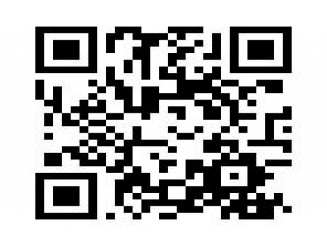 聯絡人：呂淑雲幹事       行動：0972-025352電  話：08-7512364       傳真：08-7512354郵政劃撥存款帳號：00454450    戶名：屏東縣童軍會  網  址：https://www.scout.ptc.edu.tw/                  報名表傳真後請將電子檔E-mail屏東縣童軍會E-mail：pingscout@seed.net.tw       pingscout@gmail.com112年屏東縣童軍、行義童軍高級暨專科章考驗項目報名表請各校於112年11月15日前將報名表逕寄（或傳真）：屏東縣童軍會             地址：屏東市建華三街71號聯絡人：呂淑雲幹事       行動：0972-025352電  話：08-7512364       傳真：08-7512354郵政劃撥存款帳號：00454450    戶名：屏東縣童軍會  網  址：https://www.scout.ptc.edu.tw/                  報名表傳真後請將電子檔E-mail屏東縣童軍會E-mail：pingscout@seed.net.tw       pingscout@gmail.com校 名學校地址E-mail帶隊教師姓名性別出生年月日身份証字號聯絡手機聯絡手機服務學校服務學校素帶隊教師學生姓名性別出生年月日身份証字號就讀學校就讀學校法定代理人手機素0102030405060708總 計學生人數：       人    帶隊教師：      人   共計：      人 ，參加費 200元學生人數：       人    帶隊教師：      人   共計：      人 ，參加費 200元學生人數：       人    帶隊教師：      人   共計：      人 ，參加費 200元學生人數：       人    帶隊教師：      人   共計：      人 ，參加費 200元學生人數：       人    帶隊教師：      人   共計：      人 ，參加費 200元學生人數：       人    帶隊教師：      人   共計：      人 ，參加費 200元學生人數：       人    帶隊教師：      人   共計：      人 ，參加費 200元學生人數：       人    帶隊教師：      人   共計：      人 ，參加費 200元學生人數：       人    帶隊教師：      人   共計：      人 ，參加費 200元報名費金額         元         元         元         元         元         元         元         元         元單位/學校單位/學校縣市團次縣市團次屏東縣第     團屏東縣第     團屏東縣第     團屏東縣第     團屏東縣第     團屏東縣第     團屏東縣第     團屏東縣第     團屏東縣第     團帶隊老師帶隊老師生日身分證字號身分證字號手機手機手機Email信箱Email信箱Email信箱Email信箱Email信箱Email信箱Email信箱素編號姓名姓名觀察社區公民 安全  地球  科學考驗項目考驗項目考驗項目考驗項目以證換章以證換章以證換章以證換章素編號姓名姓名觀察社區公民 安全  地球  科學射擊射擊球類溜冰越野體適能翻譯自行車12345678